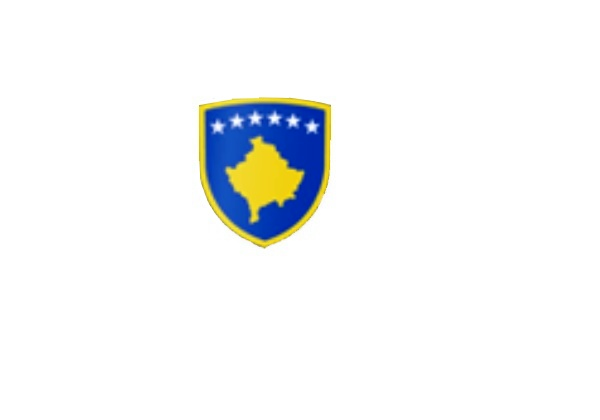                                                             R E P U B L I K A   E   K O S O V Ë S                                                                                                                          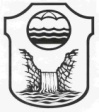                                                                    KUVENDI I KOMUNËS NË MALISHEVË____________________________________________________________________________________________Komiteti për Politikë dhe Financa Nr. 02/____Datë:11.02.2019Mbështetur në nenin 52 të Ligjit  nr.03/L-040  për Vetëqeverisjen  Lokale, në bazë të nenit 27 të Statutit të Komunës së Malishevës, miratuar në mbledhjen e Kuvendit të Komunës së Malishevës me datë: 31.10.2008 (nr.01/871, datë 12.11.2008), dhe Rregulloren nr.02/175 datë:31.05.2017 për punën e Kuvendit, Komiteteve, dhe Komisioneve të Komunës së Malishevës.                                            Kryesuesi i Kuvendit të Komunës së Malishevës me datë: 11.02.2019                                                                                  T H Ë R R E TMbledhjen  e  -II- (dytë)  të rregullt  të  Komitetit për Politikë dhe Financa  për  vitit 2019,  e cila do të mbahet ditën e Mërkurë  me datë: 20.02.2019  duke filluar nga ora 10:00.                 Mbledhja do të mbahet në sallën e qeverise komunale            Ftohet z/zj ______________________________ që të marr pjesë në këtë mbledhje.                               Për këtë mbledhje  propozojë këtë:      	                                            REND I DITËS 1. Shqyrtimi dhe miratimi i procesverbalit nga mbledhja e  kaluar.2. Shqyrtimi i kërkesës nr.01/117 datë:05.02.2019 dhe marrja e vendimit në lidhje me kërkesën nr.01/78    datë:24.01.2019 e parashtruar nga kryetari i fshatit Terpezë e Poshtme , për ndërtimin e Xhamisë.3.  Shqyrtimi dhe miratimi i Planit të Punës së Zyrës së Prokurimit Publik për vitin 2019.4. Shqyrtimi i përgjigjes së Drejtorisë për Gjeodezi, Kadastër dhe Shërbim Pronësoro-Juridik  nr.02/541 datë:     19.12.2018 lidhur me kërkesën nr.02/507 datë:04.12.2018, për ndërrim destinimin e tokës bujqësore në tokë      ndërtimore për z. Arsim Kransiqi.5. Shqyrtimi i raportit të KRU “Hidroregjioni Jugor”, njësia operativë në Malishevë.6. Shqyrtimi i Raportit të Komitetit për Diasporë për vitin 2018.7. Shqyrtimi i Raportit të Komitetit për Barazi Gjinore për vitin 20188. Shqyrtimi i Raportit të Komitetit për Bujqësi dhe Zhvillim Rural për vitin 20189. Shqyrtimi i Raportit të Komitetit për Arsim, Kulturë, Rini dhe Sport për vitin 2018.10. Shqyrtimi i Raportit të Komitetit për Komunitete për vitin 201811. Shqyrtimi i Raportit të Komitetit për Familje të Dëshmorëve, Invalid, Veteranë të Luftës së UÇK-së, si dhe të      Martirëve  të Luftës për vitin 2018.12. Shqyrtimi i Raportit të Komitetit për Shëndetësi dhe Mirëqenie Sociale dhe Persona me Aftësi të Kufizuara      për vitin 2018.13. Shqyrtimi i Raportit të Komisionit Komunal të Aksionarëve për vitin 2018.14. Shqyrtimi dhe miratimi i Planit vjetor të punës nr.01/138 datë:08.02.2019 të Këshillit Komunal për Siguri në      Bashkësi.15. Inicimi i procedurave për plotësimim dhe ndryshimin e Rregullores për ndarjen e Subvencioneve dhe      Transfereve.16. Shqyrtimi i Raportit të DKAE-së, për përfundimin e gjysmevjetorit të parë të vitit shkollor 2018/19.17. Shqyrtimi i kërkesave. 18. Të ndryshme.Ardhja e juaj është e domosdoshme!                                                                               Kryesuesi i KuvenditMalishevë, Shkurt - 2019                                                                                                      Rrahim Morina		                         ______________